Wielkopolski Urząd Wojewódzki w PoznaniuOgłoszenie o naborze z dnia 14 września 2017 r.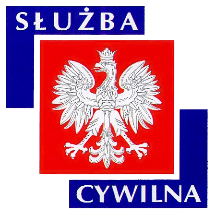 WYMIAR ETATU: 1 STANOWISKA: 1Dyrektor Generalny poszukuje kandydatów\kandydatek na stanowisko:referent prawnydo spraw: orzecznictwa w zakresie nieruchomości w Wydziale Skarbu Państwa i Nieruchomości WUW w Poznaniu nr ref. 99/17ogłoszenie o naborze w celu zastępstwa nieobecnego członka korpusu służby cywilnejMIEJSCE WYKONYWANIA PRACY:PoznańADRES URZĘDU:Al. Niepodległości 16/18 
61-713 Poznań WARUNKI PRACY- praca administracyjno-biurowa z wykorzystaniem komputera oraz urządzeń biurowych 
- zadania wykonywane w siedzibie oraz poza siedzibą Urzędu 
- konieczność poruszania się po terenie urzędu w celu przekazania lub odebrania dokumentów 
- stanowisko pracy znajduje się na IX piętrze budynku biurowego 
- budynek wyposażony w windy osobowe, klatka schodowa o szerokości 140 cm, korytarz biurowy o szerokości 200 cm 
- drzwi wejściowe do pokoi biurowych o szerokości 70 cm 
- stanowisko pracy wyposażone w meble biurowe dostosowane do wymagań określonych dla stanowisk administracyjno-biurowych 
- praca przy monitorze ekranowym powyżej 4 godzin na dobę 
- część pomieszczeń higieniczno-sanitarnych w budynku przystosowana dla osób niepełnosprawnych 
- budynek posiada podjazd dla osób niepełnosprawnych ZAKRES ZADAŃprowadzenie postępowań odwoławczych (II instancja) oraz przygotowywanie projektów decyzji i odpowiedzi na skargi w sprawach z zakresu zwrotów i wywłaszczeń nieruchomości oraz ustalania odszkodowań prowadzenie postępowań odwoławczych (II instancja) oraz przygotowywanie projektów decyzji i odpowiedzi na skargi w sprawach z zakresu ustalania odszkodowań za nieruchomości zajęte pod drogi i linie kolejowe prowadzenie postępowań odwoławczych (II instancja) oraz przygotowywanie projektów decyzji i odpowiedzi na skargi w sprawach z zakresu ustanawiania, wygaszania, przekazywania trwałego zarządu między jednostkami i ustalania opłat z tego tytułu, a także przekształcania prawa użytkowania wieczystego w prawo własności prowadzenie postępowań odwoławczych (II instancja) oraz przygotowywanie projektów decyzji i odpowiedzi na skargi w sprawach z zakresu zajęć nieruchomości prowadzenie postępowań zażaleniowych oraz przygotowywanie projektów postanowień i odpowiedzi na skargi z zakresu nadzoru nad organami pierwszej instancji w ww. sprawach prowadzenie postępowań (I instancja) w sprawach stwierdzenia nieważności decyzji i postanowień, w przypadku gdy Wojewoda jest organem do tego właściwym, w szczególności decyzji o wywłaszczeniu nieruchomości wydanych na przestrzeni od okresu powojennego do dnia dzisiejszego prowadzenie postępowań w trybach nadzwyczajnych ze wszystkich ww. zakresów, w tym postępowań w sprawach wznowienia, uchylenia bądź zmiany decyzji i postanowień przekazywanie wniosków i podań zgodnie z właściwością lub zwracanie ich wnoszącemu oraz wyznaczanie organu właściwego do załatwienia sprawy w przypadku wyłączenia organu dotychczas załatwiającego sprawę WYMAGANIA NIEZBĘDNEwykształcenie: wyższe prawnicze doświadczenie zawodowe: 6 miesięcy w administracji lub pracy biurowej znajomość przepisów Kodeksu postępowania administracyjnego, Kodeksu cywilnego oraz ustawy o gospodarce nieruchomościami umiejętność stosowania i interpretacji prawa w praktyce umiejętność rozwiązywania problemów zdolność analitycznego myśleniaasertywność, empatia umiejętność argumentowania i swobodnej wypowiedzi umiejętność prawidłowej oceny sytuacji, wiązania faktów i wyciągania wniosków umiejętność pracy samodzielnej i w zespole komunikatywność posiadanie obywatelstwa polskiegokorzystanie z pełni praw publicznychnieskazanie prawomocnym wyrokiem za umyślne przestępstwo lub umyśle przestępstwo skarboweWYMAGANIA DODATKOWEumiejętność obsługi komputera (pakiet MS Office oraz program LEX) DOKUMENTY I OŚWIADCZENIA NIEZBĘDNEŻyciorys/CV i list motywacyjnyKopie dokumentów potwierdzających spełnienie wymagania niezbędnego w zakresie wykształceniaKopie dokumentów potwierdzających spełnienie wymagania niezbędnego w zakresie doświadczenia zawodowego / stażu pracyOświadczenie o posiadaniu obywatelstwa polskiego albo kopia dokumentu potwierdzającego posiadanie polskiego obywatelstwaOświadczenie o wyrażeniu zgody na przetwarzanie danych osobowych do celów naboruOświadczenie o korzystaniu z pełni praw publicznychOświadczenie o nieskazaniu prawomocnym wyrokiem za umyślne przestępstwo lub umyślne przestępstwo skarboweDOKUMENTY I OŚWIADCZENIA DODATKOWEkopia dokumentu potwierdzającego niepełnosprawność - w przypadku kandydatek/kandydatów, zamierzających skorzystać z pierwszeństwa w zatrudnieniu w przypadku, gdy znajdą się w gronie najlepszych kandydatek/kandydatówTERMINY I MIEJSCE SKŁADANIA DOKUMENTÓWDokumenty należy złożyć do: 25 września 2017 r.Decyduje data: stempla pocztowego / osobistego dostarczenia oferty do urzęduMiejsce składania dokumentów:
Wielkopolski Urząd Wojewódzki w Poznaniu 
Al. Niepodległości 16/18 
61-713 Poznań 
Kancelaria Główna Urzędu, bud. B, pok. 025-026 
(z podaniem w ofercie nr ref. 99/17) INNE INFORMACJE:W miesiącu poprzedzającym datę upublicznienia ogłoszenia wskaźnik zatrudnienia osób niepełnosprawnych w urzędzie, w rozumieniu przepisów o rehabilitacji zawodowej i społecznej oraz zatrudnianiu osób niepełnosprawnych, nie wynosi co najmniej 6%.Osoba zatrudniona na ww. stanowisku, zgodnie z art. 78 ust. 4 Ustawy z dnia 21 listopada 2008 r. o służbie cywilnej, nie może łączyć zatrudnienia w służbie cywilnej z mandatem radnego. 
Do składania ofert zachęcamy również osoby niepełnosprawne. 
Wzór wymaganych oświadczeń zamieszczony jest pod adresem: 
www.poznan.uw.gov.pl/system/files/zalaczniki/wzor_oswiadczenia_do_naboru_na_stanowisko_pracy.docx
Oświadczenia należy opatrzyć odręcznym podpisem wraz z datą. 
Kandydaci zakwalifikowani do kolejnych etapów naboru zostaną powiadomieni o ich terminie telefonicznie, drogą elektroniczną lub pocztową. 
Wyniki naboru opublikowane będą po zakończeniu naboru w BIP KPRM, BIP WUW oraz w siedzibie Urzędu. 
Oferty osób niezatrudnionych zostaną zniszczone po upływie 3 miesięcy od dnia zakończenia naboru. 
Proponowane wynagrodzenie zasadnicze brutto: 2500-2700 zł. 
Dodatkowe informacje, w tym o kolejnych etapach naboru, można uzyskać pod nr tel. 61 854 19 91, 61 854 11 87. 
Nasz urząd jest pracodawcą równych szans i wszystkie aplikacje są rozważane z równą uwagą bez względu na płeć, wiek, niepełnosprawność, rasę, narodowość, przekonania polityczne, przynależność związkową, pochodzenie etniczne, wyznanie, orientacje seksualną czy też jakąkolwiek inną cechę prawnie chronioną. Autor: Marcin Kowalski